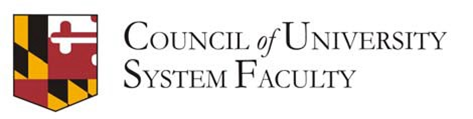 CUSF General Meeting – January 24, 2022  Frostburg State University is host – Meeting on Zoom9:30 Welcome and Attendance AttendanceJoann Boughman (USM), Zakiya Lee (USM), Elizabeth Brunn (Chair), Benjamin Arah (BSU), David Anyiwo (BSU), Aerian Tatum (CSU), Juanita Ashby-Bey (CSU), Erika Kennedy (FSU), Doris Santamaria-Makang (FSU), Kate Sheehan (FSU), Kumundi Munasinghe (FSU), Ellen Schaefer-Salins (SU), Jeni Davis (SU), James Manley (TU), Heather Haverback (TU), Shuhua Ma (alt.) (TU), Julie Potter (alt.) (TU), Julie Simon (UB), Lorenda Naylor (UB), Susan Antol (UMB), Diane Flint (UMBC),  Nagaraj Neerchal (UMBC), Justin Webster (UMBC), Holly Brewer (UMCP), Marc Pound (UMCP), Luz Martinez-Miranda (UMCP), Andrew Elmore (UMCES), Lashawn Nastvogel (UMES), Mary Crowley-Farrell (UMGC), Sabrina Fu (UMGC), Edward Haberek (alt.) (UMGC). Ayanna Lynch (BSU Faculty Senate), Desiree Rowe (TU Academic Senate), John Lombardi (FSU Faculty Senate)9:35 Minutes were approved for December General CUSF Meeting9:40 Frostburg State University - Virtual HostJohn Lombardi Introduction of FSU PresidentPresident Ronald Nowaczyk speaksFSU is becoming a D2 school for athleticsMental Health concerns increasing due to COVIDIssue of being a rural campus and issues recruiting studentsSome companies are relocating to Western Maryland which is a bonus for FSUBadging and Certificates are beginning thereCOVID impacts on studentsStudents are not college ready possibly due to COVIDElizabeth Brunn– wanted to talk about results of COVID survey for FSU Pres.James Manley says most people like vaccine mandate and masksOthers don’t like mask43% of faculty said they were stressedMental health an issue for faculty and studentsQuestions for FSU President NowaczykLuz Martinez-Miranda asked about students being prepared now.Pres. said that students don’t decide their majors until after their second year which is late.Juanita Ashby -Bay – worried about children who are way behind even in elementary schoolPres. says it does impact when students go to collegeHolly Brewer – Worried about hiring tenure track faculty in the futurePres. – Need about 70% permanent faculty.  30% Adjunct due to enrollment changes and more.Susan Antol – Make sure to hire people that are skilled (like in nursing), and are qualified10:30 USM Report Jo BoughmanBudget IssuesGovernor’s budget shows $90 miliion back in base budget for USMRaises for USM employees$1500 bonus – 1% cola and 2.5% merit pool (campus decision)In July 3% cola and 2.5% merit pool (campus decision)These are for people who are state fundedNo new money for auxillary people on campus (like food service)Maryland Legislative session now12 bills USM is followingGraduate assistant collective bargaining bill – USM opposes it which is awkward to disagree with studentsSome faculty support thisUSM positions come from a collection of campus positionsSupport for students who are pregnant or parenting – USM is already doing it but there is not law to say you have to do it.  Testimony says we are already doing itHigher Ed overview and USM overview this weekCOVID update – some campuses had student move in this weekMaryland update - Omicron peak is droppingHospitals are full – Staffing at USM improvingFSU is running out of COVID tests.  Campuses can work together to help each otherMental Health – Trying to ask for money for mental health centers10:50 Elizabeth Brunn – Discussion of Mental Health ResolutionAsking for faculty to put counseling support in syllabusClass conditions to promote well-beingShould have addendum with campus counseling informationMental Health Resolution will be sent to all faculty senate chairs once approvedCan this be in faculty handbook and student handbook?Suggested changes to proposed resolutionWhere are the resources and do they need to be campus specific?#5 Asking for regular professional development from counseling center and other resourcesAsking for outside resources too. Addendum of examples that promote well-being instead of one example on front page.Take away example on front of pageHolly made motion to approve new updated resolution. Heather Haverback second.Motion has passed11:40 Committee ReportsShared GovernanceAerian Tatum explained President Brough will help CUSF with Shared governanceRules and Membership CommitteeNargaraj Neerchai talked about policies to replace people on ExComm.If the vacated position is Vice-Chair, Secretary, or one of the at-large positions, the Chair may nominate someone from within the EC or CUSF membership at large, followed by an immediate notification to the General Body (GB). The appointment should be confirmed by a majority vote in the next meeting of the GB. 5.1.d If the Chair’s position becomes vacant or the Chair becomes unable to perform the duties due to unforeseen circumstances (such as illness, stuck out of the country without any communication facility, etc.), Vice-Chair will take immediate charge as the Acting Chair, and disburse all duties and responsibilities of the Chair until a new Chair is elected.  5.1.e If a position in the EC (other than the Chair) becomes unable to perform their duties due to any unforeseen circumstances (illness, stuck out of the country without any communication facility, etc.), the Chair may nominate someone from the EC or CUSF membership at large for the position , followed by an immediate notification to the General Body (GB). The appointment should be confirmed by a majority vote in the next meeting of the GB.There was discussion on these suggestions.Extending CUSF Chair term from 1 year to 2 year termExComm asking to make it two years for continuity sake but it could be limited to one 2-year termDiscussion – When you are a chair you are no longer the CUSF rep for the campusFour years could be a problem and take too long.Suggestion of a Chair Elect or Chair EmeritusWe already have a Chair Emeritus position but this is not followed currentlySome people may not want to make a three-year commitment as Chair and Chair EmeritusVice Chair should be learning to become ChairAdditional comments were asked for.12:55 Committee AnnouncementsStructural Inequities Town Hall on February 28 from 5:00 to 7:00Taking questions on DEI, COVID, curriculum, student questionsThree surveys on COVID, Academic Integrity, Cybersecurity have been extended to February 11 for faculty to completeOld Business – noneNew Business - none1:00 Meeting Adjourned